PARTENARIAT EDUCATIF ET FORMATIONNom de l’interlocuteur Agence de l’eau Seine-Normandie, si connu : 1 - IdentificationDEMANDEURNom ou Raison Sociale : Adresse : Code postal :	Ville : N° SIRET : Nom et prénom de la personne en charge du dossier : Qualité (professeur, formateur, directeur, etc.) : Tel : 	Courriel : ATTRIBUTAIRESi non, précisez le nom du bénéficiaire :TYPE DE STRUCTURECochez la case correspondante : Etat et établissements publics Collectivités territoriales (Région, Département, EPTB, etc.) Communes, regroupement de communes, syndicats mixtes, PNR Chambres consulaires Syndicats, AEP, assainissement, rivière, drainage Sociétés de production et de distribution d’eau Association d’élus Association professionnelle Association « citoyenne (de riverains, de consommateurs, protection de la nature, « éducative, culturelle, sportive, etc.) Organismes de recherche (écoles, INRA, CNRS, etc.) Autres, précisez : 2 – Présentation du projetVous allez vous engager dans une démarche de partenariat dont l’objectif est de développer la citoyenneté, c’est à dire faire prendre conscience de l’importance de l’eau et du comportement actif que chacun peut acquérir dans sa sauvegarde et son économie, aussi bien dans la vie sociale (implication dans les instances locales), la vie quotidienne (économies et protection de l’eau) que dans la vie professionnelle (pratiques de développement durable).La subvention de l’Agence de l’eau Seine-Normandie est attribuée selon certains critères que ce formulaire a pour objet de vous aider à identifier, respecter et formaliser.Commune(s) de localisation du projet : Intitulé de l’opération de communication : Planning de réalisation : 	date prévisionnelle de début : 	de fin : Lieu de réalisation de l’opération : Contrat (indiquez si le projet est intégré dans un contrat global d’actions, contrat de rivière ou un autre contrat avec l’Agence de l’eau Seine-Normandie, voire un SAGE) :Projet pédagogique (objectifs, enjeux, public,  étapes) :(Joindre le programme prévisionnel, principalement dans le cas d’une formation)Détaillez, pour l’action éducative ou de formation prévue, le contexte territorial et les principales problématiques liées au public cible :Décrire la façon dont la pédagogie active sera développée (participation du public visé : groupes de travail, prises de parole, échange, etc.) :Décrire la façon dont les individus seront responsabilisés par l’action éducative ou de formation prévue :Décrire la façon dont seront abordées la gestion de l’eau et la présentation des acteurs de l’eau (rôle de la collectivité, de l’Etat, etc.) :Quels seront les outils pédagogiques et/ou de communication créés à cette occasion ?Quels sont les autres partenaires de l’opération proposée ?(Précisez la nature de chaque partenariat et les modalités de pilotage de l’opération)Budget prévisionnel présenté en équilibre (total dépenses = total recettes) :Indiquez : le montant HT si vous récupérez la TVA pour cette opération, le montant TTC en cas de non récupération pour les collectivités territoriales et leurs établissements publics, en cas d’implantation sur le budget de fonctionnementEn cas de première demande d’aide ou de modification des statuts3 –	Evaluation de l’opération de communication	(nombre de personnes touchées, impact qualitatif, amélioration des connaissances, retombées presse, etc.)4 - Pièces à fournirL’Agence se réserve le droit de demander des pièces complémentaires lors de l’instruction du dossier.	RIB	Information à fournir pour les associations : N° d’identification au répertoire national des associations (RNA) (ou à défaut n°  de récépissé en préfecture) : 5 - Demandes et EngagementsPIÈCES A FOURNIR SELON LA NATURE DU DEMANDEUR	L’attributaire s’engage à fournir un bilan complet nécessaire au paiement du solde de la convention. Il a l’obligation d’associer l’Agence de l’eau Seine-Normandie à chacune des étapes de la réalisation du projet	Le partenariat fera l’objet d’une valorisation pour laquelle l’Agence de l’eau Seine-Normandie sera présentée de manière visible (présence à minima du logo sur tous les supports de communication)	L’attributaire reste le propriétaire des fruits du partenariat mais l’Agence de l’eau Seine-Normandie se réserve le droit d’une utilisation totale ou partielle des outils créés en commun (propriété intellectuelle à préciser)	Le partenaire remettra à l’Agence de l’eau Seine-Normandie des exemplaires des outils créés en commun (ou des entrées, des réductions, etc. selon la nature du partenariat) et des supports de communication (nombre à préciser)	Mettre en place une pédagogie active afin d’impliquer au maximum le participant : partage d’expériences, techniques participatives, travail en petits groupes, visites de terrain, réalisation d’une œuvre collective, etc.	Mettre en avant la responsabilisation des participants afin d’inciter à mener des actions concrètes en relation avec le contexte local et les priorités d’intervention de l’Agence de l’eau Seine-Normandie. La formation intègre une information sur les outils de planification de la gestion de l’eau dans le bassin versant (SAGE, contrat territorial, etc.)	Fournir des informations de base sur les acteurs et la gestion de l’eau et notamment la compréhension des 5 usages et 5 fonctions de l’eau (domestique, agricole, industriel, transport, loisir et maîtrise d’ouvrage, programmation, réglementation, financement, maîtrise d’œuvre)	Évaluer la formation dès la mise en place du projet afin d’analyser la démarche pédagogique, l’impact auprès des participants, la compréhension de la gestion de l’eau et donner des perspectives dans d’autres territoires	Fournir les outils pédagogiques diffusés pendant la formation (ppt, brochures, fiches, résumés, etc.) afin qu’ils puissent servir de modèles dans le cadre d’autres formations réalisées dans d’autres territoires	L’attributaire s’engage à envoyer à l’Agence de l’eau Seine-Normandie le rapport détaillé de la formation, accompagné des outils pédagogiques, au plus tard deux mois après la fin de l’opération. Une évaluation complète de la formation et les éventuelles coupures de presse doivent être envoyées à l’Agence de l’eau Seine-Normandie à cette occasion. Ce rapport doit être accompagné d’un exposé des actions engagées pour éventuellement faire évoluer la formation vers une classe d’eau	L’attributaire s’engage à mentionner l’Agence de l’eau Seine-Normandie et ses actions éducatives dans le cadre de ses actions de communicationJe soussigné (e) (Nom, Prénom) En ma qualité de sollicite l’aide financière de l’Agence de l’eau Seine-Normandie pour la réalisation du projet présenté dans le présent document et les pièces jointes et atteste être habilité pour présenter cette demande d’aide,certifie sur l’honneur l’exactitude des renseignements fournis,certifie que l’opération n’a pas démarré,certifie avoir pris connaissance des engagements à respecter,certifie avoir pris connaissance des conditions du programme pluriannuel d’intervention de l’Agence de l’eau Seine-Normandie,certifie avoir pris connaissance des conditions générales d’attribution et de paiement des aides de l’Agence de l’eau Seine-Normandie, et m’engage à les respecter en cas d’attribution,m’engage à fournir à l’Agence de l’eau Seine-Normandie tous les outils pédagogiques qui pourraient être créés à cette occasion.A , le Le demandeur (signature et cachet)CAS DE NON-RÉCUPERATION DE TVALe cas échéant, je soussigné(e) (Nom, Prénom) Certifie sur l’honneur ne pas récupérer la TVA.A , le Le demandeur (signature et cachet)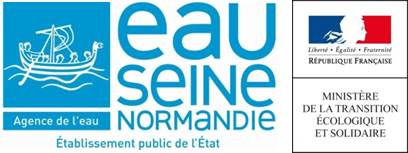 FORMULAIREDE DEMANDE D’AIDE FINANCIERE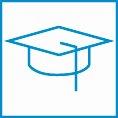 Avez-vous déjà bénéficié d’une aide l’Agence de l’eau Seine-Normandie ?Dépenses détaillées (en TTC)Dépenses détaillées (en TTC)Recettes (en TTC)Recettes (en TTC)Fonds propres : Fonds propres : Fonds propres : Fonds propres : Agence de l’eau Seine-Normandie* : Agence de l’eau Seine-Normandie* : Fonds propres : Fonds propres : Autres organismes sollicités :Autres organismes sollicités :Fonds propres : Fonds propres : Fonds propres : Fonds propres : Fonds propres : Fonds propres : Fonds propres : Fonds propres : TOTAL :  €TOTAL : €IndicateursRésultats (année en cours)Indicateur 1 Indicateur 2 Indicateur 3 Indicateur 4 A compléter selon la thématique DANS LE CADRE D’UN PARTENARIAT ÉDUCATIFDANS LE CADRE D’UN PARTENARIAT D’UNE FORMATION